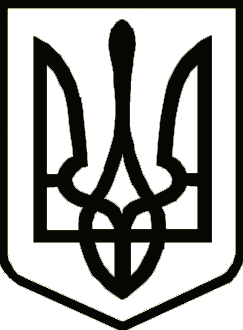 Україна	                  СРІБНЯНСЬКА СЕЛИЩНА РАДАРОЗПОРЯДЖЕННЯПро створення комісії з       обстеження об’єктів централізованого питного водопостачанняНа виконання Законів України «Про забезпечення санітарного та епідемічного благополуччя населення», «Про питну воду та питне водопостачання», Державних санітарних норм та правил «Гігієнічних вимог до води питної, призначеної для споживання людиною», ДСанПІН 2.2.4-171-10, враховуючи Протокольне рішення Державної комісії з питань техногенно-екологічної безпеки та надзвичайних ситуацій від 28 червня 2022 №7, з метою запобігання виникнення спалахів інфекційних захворювань, що мають водний шлях передачі та мінімізації негативного впливу на людину факторів середовища життєдіяльності, керуючись ст.42, 50, 59 Закону України «Про  місцеве самоврядування в Україні», зобов’язую:Створити комісію з обстеження об’єктів централізованого питного водопостачання (далі - Комісія).Затвердити склад Комісії: Віталій ЖЕЛІБА – перший заступник селищного голови, голова комісії;Вадим ТКАЧОВ – завідувач сектору містобудування, архітектури, житлово-комунального господарства та будівництва – головний архітектор, секретар комісіїЧлени комісії:Лариса БУРДАЙ – завідуюча Талалаївського районного лабораторного відділення Прилуцького міськрайонного відділу ДУ Чернігівського обласного центру МОЗ України (за згодою);Олексій КАЛІНІЧЕНКО – головний спеціаліст юридичного відділу;Наталія ТИМОШЕНКО – головний спеціаліст відділу державного нагляду за дотриманням санітарного законодавства Срібнянського управління головного управління Держпродспоживслужби в Чернігівській області (за згодою);Марина ТРЕУС – в.о. директора КП «Комунгосп» Срібнянської селищної ради;Світлана ХОЛОДЕНКО – головний спеціаліст відділу безпечності харчових продуктів та ветеринарної медицини Срібнянського управління головного управління Держпродспоживслужби в Чернігівській області (за згодою);Староста відповідного старостинського округу. Комісії здійснити обстеження об’єктів централізованого питного водопостачання щодо дотримання належного санітарно-технічного стану джерел водопостачання, періодичності проведення лабораторного контролю за якістю питної води, що подається населенню та дезінфекційного режиму.Контроль за виконанням цього розпорядження покласти на першого заступника селищного голови Віталія ЖЕЛІБУ.Секретар ради							    Ірина МАРТИНЮК30 червня2022 року    смт Срібне			      №63